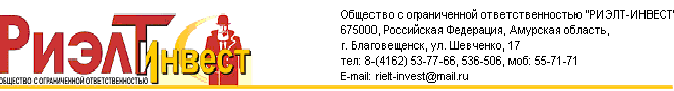 По состоянию на 24.05.2017г.ИЗМЕНЕНИЯ В ПРОЕКТНУЮ ДЕКЛАРАЦИЮна строительство Многоквартирного жилого дома, расположенного по адресу:Амурская область, Благовещенский район,Чигиринский сельсовет, с. Чигири Изменения в раздел I  «ИНФОРМАЦИЯ О ЗАСТРОЙЩИКЕ»:Изменить п. 6 Раздела I «О финансовом результате текущего года, размере кредиторской и дебиторской задолженности по состоянию на 31.12.2016г.» - Финансовый результат текущего периода – убыток 50 тыс. руб.Размер кредиторской задолженности  16 205 тыс.  руб.Размер дебиторской задолженности 6 244 тыс. руб.По данным бухгалтерского баланса предприятия на 31.12.2016 года.  «О финансовом результате текущего года, размере кредиторской и дебиторской задолженности по состоянию на 31.03.2017г.» - Финансовый результат текущего периода – убыток 652 тыс. руб.Размер кредиторской задолженности  13 904 тыс.  руб.Размер дебиторской задолженности 14 454 тыс. руб.По данным бухгалтерского баланса предприятия на 31.03.2017 года.  Изменить п. 1 Раздела I «Об адресе официального сайта Застройщика» - сайт www.usadbadv.com Генеральный директор ______________________________________В.Г. Данько